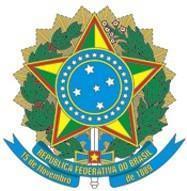 Ministério da EducaçãoSecretaria de Educação Profissional e Tecnológica Instituto Federal de Educação, Ciência e Tecnologia do Espírito Santo Pró-Reitoria de EnsinoINSTRUÇÃO NORMATIVA PRÓ-REITORIA DE ENSINO/IFES Nº 12 DE 10 DE NOVEMBRO DE 2022 ANEXO VIIIRelatório Resumo da Oferta do PPC para apreciação do Colégio de Dirigente e do Conselho Superior1. IDENTIFICAÇÃO DO CURSO2. PERFIL DE QUALIFICAÇÃO DOS PROFESSORES, INSTRUTORES E TÉCNICO-ADMINISTRATIVOS(Descrever o perfil exigido para exercer a função de coordenador de curso, bem como suas atribuições. Para cursos a distância, explicitar os componentes da equipe multidisciplinar dos cursos EaD, destacando o papel do coordenador de curso, do coordenador de polo, do coordenador de tutoria, do pedagogo, do designer educacional, do secretário de curso, entre outros. Explicitar o plano de trabalho da equipe e os processos de trabalho envolvidos). 2.1 CORPO DOCENTE (Preencher tabela) 2.2 CORPO TÉCNICO (Preencher tabela) 3.  INFRAESTRUTURA FÍSICA E TECNOLÓGICA3.1- Áreas de ensino específicas 3.2- Áreas de estudo geral3.3- Áreas de esportes e vivência 3.4-Áreas de atendimento discente 3.5- Áreas de apoio 3.6- Infraestrutura tecnológica (apenas para curso a distância. Descrever a infraestrutura tecnológica e de ambiente virtual de aprendizagem para viabilizar a metodologia de EaD utilizada). 3.7- Infraestrutura de Polo de Apoio Presencial: (Apenas para curso a distância. Definir o polo de apoio presencial, sua importância e a infraestrutura física e tecnológica mínima. Descrever equipamentos e softwares necessários para serem utilizados pelos alunos, bem como informar suas especificações). 3.8- Biblioteca (Descrever sobre a infraestrutura (instalações físicas) da Biblioteca. Informar qual a quantidade de títulos e exemplares de materiais informacionais (livros, periódicos e/ou outros tipos de materiais) no formato físico ou eletrônico, existentes na biblioteca e quais materiais/títulos que abrangem a área do curso que será ofertado. Pontuar se há material (acervo e equipamentos) que seja acessível e como se dará a acessibilidade desses materiais pelos alunos com necessidades educacionais específicas. Informar se a biblioteca é informatizada e qual é o sistema de biblioteca utilizado. Apresentar os serviços prestados pela biblioteca, destacando as regras de empréstimo domiciliar (tipos de materiais informacionais e prazo) aos alunos. Descrever sobre o horário de funcionamento da biblioteca). 3.9 - Ambientes profissionais vinculados ao curso (Exclusivo para cursos a distância com previsão no PPC de utilização de ambientes profissionais): (Os ambientes profissionais estão articulados com a sede ou com os polos onde há oferta do curso e atendem aos objetivos constantes no PPC, considerando a função de espaços complementares para práticas laboratoriais e/ou profissionais que possibilitam experiências diferenciadas de aprendizagem, as quais passam por avaliações periódicas devidamente documentadas, que resultam em ações de melhoria contínua). 4. PLANEJAMENTO ECONÔMICO-FINANCEIRO: (Detalhar tudo o que precisa ser construído e adquirido para a oferta do curso novo ou se for caso de reformulação de PPC o que será necessário devido às alterações, como os laboratórios que devem ser construídos com tamanho, equipamentos, disciplinas que utilizarão, etc., materiais permanentes que devem ser adquiridos, professores que devem ser contratados e a lista de livros a serem comprados. Na lista de livros e materiais permanentes deve haver uma previsão de preços de cada item e o valor total. Na bibliografia básica deve haver a previsão de compra de um exemplar para cada seis alunos. Para cursos a distância, se houver um recurso específico, descrever o programa, convênio ou acordo ao qual o curso está vinculado, como serão geridos os recursos, planejamento orçamentário de utilização desses recursos e forma de prestação de contas. Informar também a necessidade de contratação de professores. Curso: (Denominação de acordo com o catálogo):Curso: (Denominação de acordo com o catálogo):Eixo Tecnológico:Eixo Tecnológico:Habilitação: (Título da Habilitação)Habilitação: (Título da Habilitação)Resolução de oferta:Resolução de oferta:Carga Horária do curso (sem estágio):Carga Horária do curso (sem estágio):Carga horária do Estágio (obrigatório ou não-obrigatório):Carga horária do Estágio (obrigatório ou não-obrigatório):Carga horária total do curso:Carga horária total do curso:Periodicidade de oferta anual: 1º Semestre (	) 2º Semestre (	)Periodicidade de oferta anual: 1º Semestre (	) 2º Semestre (	)Número de alunos por turma:Número de alunos por turma:Quantitativo total de vagas anual:Quantitativo total de vagas anual:Turno (cursos presenciais): (  ) Matutino - (  ) Vespertino - (  ) Noturno - (  ) IntegralTurno (cursos presenciais): (  ) Matutino - (  ) Vespertino - (  ) Noturno - (  ) IntegralLocal de Funcionamento: Endereço do campus para curso presencial e endereço dos polos para cursos EaD)Local de Funcionamento: Endereço do campus para curso presencial e endereço dos polos para cursos EaD)Forma de oferta: (   ) integrado (   ) concomitante (   ) subsequenteForma de oferta: (   ) integrado (   ) concomitante (   ) subsequenteModalidade: (   ) presencial idade regular  (   ) presencial EJA   (   ) a distância Modalidade: (   ) presencial idade regular  (   ) presencial EJA   (   ) a distância Histórico de criação e reformulaçãoHistórico de criação e reformulaçãoCriação ou reformulação Data de implementação do PPC Criação(Por exemplo: 2019.1)Reformulação Reformulação Reformulação NomeTitulaçãoRegime de TrabalhoRegistro no Conselho Profissional relativo à área do curso eDisciplinaCurrículo LattesListar todos os títulos (graduação e pós-graduação)20h, 40hou DEListar a(s) disciplina(s)	que	será(ão) ministrada(s)NomeTitulaçãoCargoRegime de TrabalhoCurrículo LattesAmbienteExistenteExistenteA construirA construirObservaçãoAmbienteQuant.Área (m²)Quant.Área (m²)ObservaçãoAmbienteExistente Existente A construir A construir Observação Observação Quant. Área (m²) Quant. Área (m²)Área (m²)Ambiente Existente Existente A construir A construir Observação Ambiente Quant. Área (m²) Quant. Área (m²)Ambiente Existente Existente A construir A construir Observação Ambiente Quant. Área (m²) Quant. Área (m²)Ambiente Existente Existente A construir A construir Observação Ambiente Quant. Área (m²) Quant. Área (m²)